Beste West-Vlaamse atlete / atleet 2016VrouwenMannen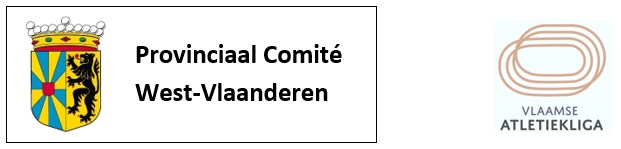 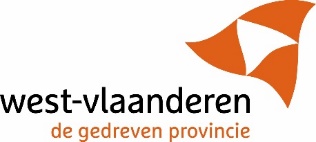 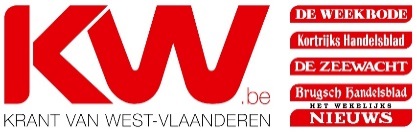 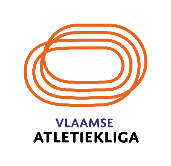 RangNaamClubPTN.Aantal x 1ste plaatsAantal x 2de plaatsAantal x 3de plaats1Dejaeghere VeerleAVR7119542De Baene HanneOB4881123Sarrazin AnneliesFLAC194234Lagrou IlkeHAC120285Vandenbussche HannaMACW101236Rogiers KatrienAVR80247Depuydt OrphéeHAC50217Raes JessieHAC50219Van Biervliet SophieOB402010Vanbesien FlavieFLAC401211Mylle IneFLAC301112Lambrecht NeleMACW100112Maveau BarbaraAVR100112Van De Velde JulieFLAC100115Dekeyser LynnAVR000015Quatacker LoreFLAC000015Roelens CelineHCO000015Steur TyraHAC0000RangNaamClubPTN.Aantal x 1ste plaatsAantal x 2de plaatsAantal x 3de plaats1Bultheel MichaelFLAC8425412Doom AlexanderAVR2611033Casteele StevenKKS2615134Verdonck EmileAZW151445Van de Sande AlessandroOB142086Decock WouterMACW132317Gonnissen JeroenFLAC60308Vandeputte AurèleHAC50219Algoet GiebeHCO301110Buffel NickHAC000010Duchateau JarneOB000010Lambregt BjornHCO000010Raes MaartenHCO000010Van Bruaene SimonAVR000010Verbrugghe JurgenHAC0000